Tabel centralizator situație practicăDepartamentul ………………………………………..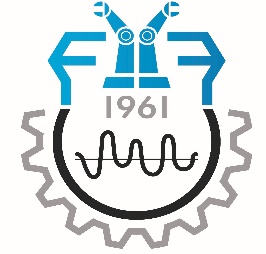 Universitatea POLITEHNICA din BucureştiFacultatea de Inginerie Industrială și RoboticăSplaiul Independenţei, 313, Sector 6, Bucureşti, RO 060042 (021) 4029520, (021) 4029302www.iir.pub.roNr. crt.Nume și prenume studentGrupaDenumire întreprindere la care s-a efectuat stagiulPracticăPracticăNr. crt.Nume și prenume studentGrupaDenumire întreprindere la care s-a efectuat stagiulcentralizatindividual